План работ по содержанию общего имущества МКД на 2013 годд. № 19    ул.  Восстания  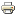 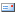 